Día de la Caravana de Autos del Censo 2020 Las oficinas del Censo de los Estados Unidos te invita a participar en el Día de la Caravana del Censo 2020! Una caravana es un desfile de autos que conducen a través de una ruta estrategicamente selecta. Cada auto en la caravana muestra el mensaje del censo para crear conciencia del Censo 2020. Por favor mantenga las medidas de distanciamiento social impuestas por el CDC y los protocolos de su ciudad/condado. Nuestra meta es incrementar la participación del censo en todas las comunidades del país.Fecha: 19 al 21 de junioLugar: El que elijas! Selecciona una ruta de la caravana que incluya comunidades con un bajo porcentaje de respuesta para maximizar el impacto. Sigue las respuestas de tu comunidad visitando este link: https://2020census.gov/en/response-rates.htmlParticipantes sugeridos en la caravana: Puedes identificar a los organizadores del evento de la caravana e invitar a los participantes de la caravana a través de una variedad de voces de confianza dentro de tu comunidad. Por ejemplo: [FILL IN WITH ORGS]Oficiales Electos: Invita a un oficial electo de un área donde haya baja respuesta a participar en la Caravana del Censo. Organizaciones sin fines de lucro: Selecciona una organización sin fines de lucro que tenga influencia y llegue a las comunidades que tengan una baja tasa de respuesta. Cosas a Considerar: Puede ser de mucha ayuda considerar lo siguiente al planear tu evento de una caravana de automóviles: Puedes acceder a exitosos ejemplos de Caravanas de Autos del Censo 2020 aquí:https://www.univision.com/local/los-angeles-kmex/voluntarios-visitan-las-calles-de-long-beach-tratando-de-motivar-la-comunidad-a-participar-en-el-censo-2020-video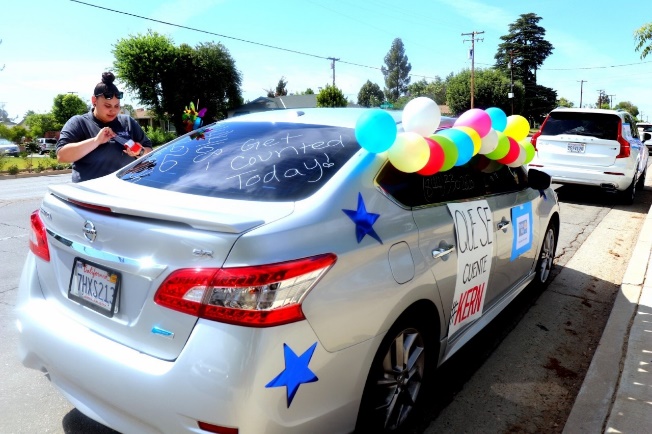 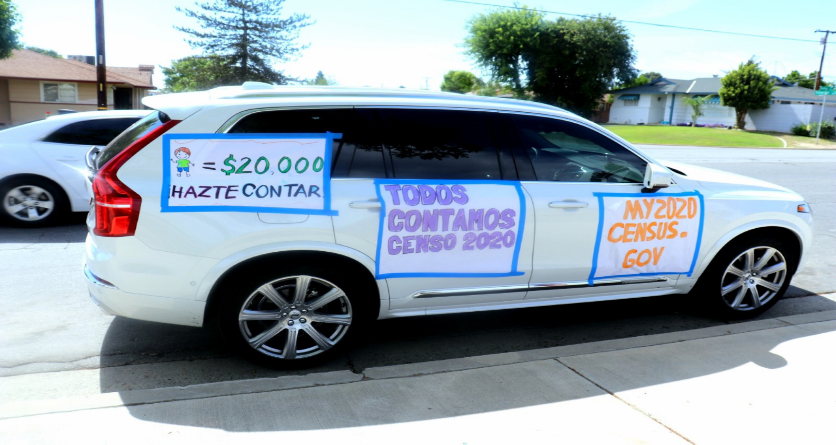 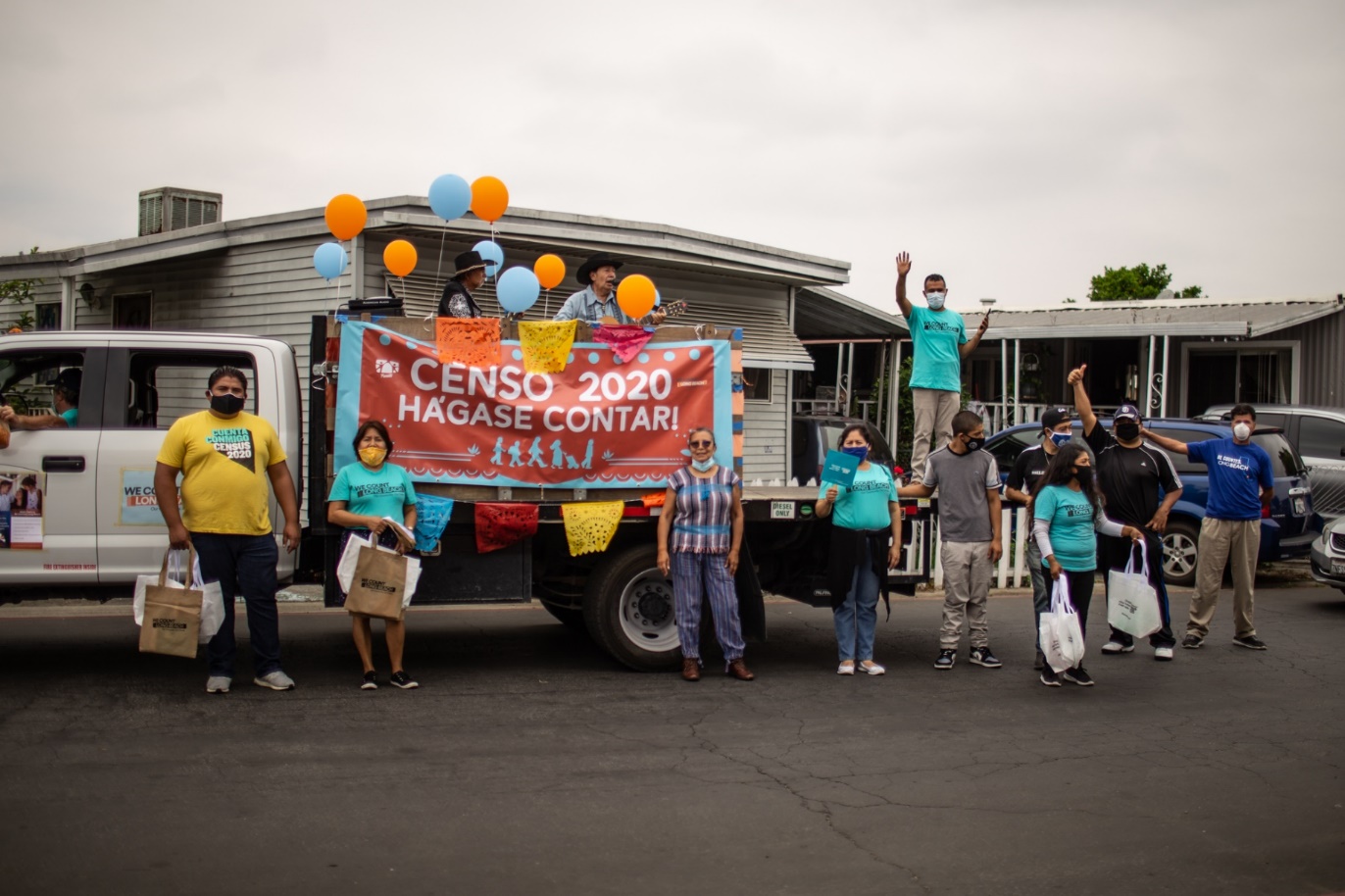 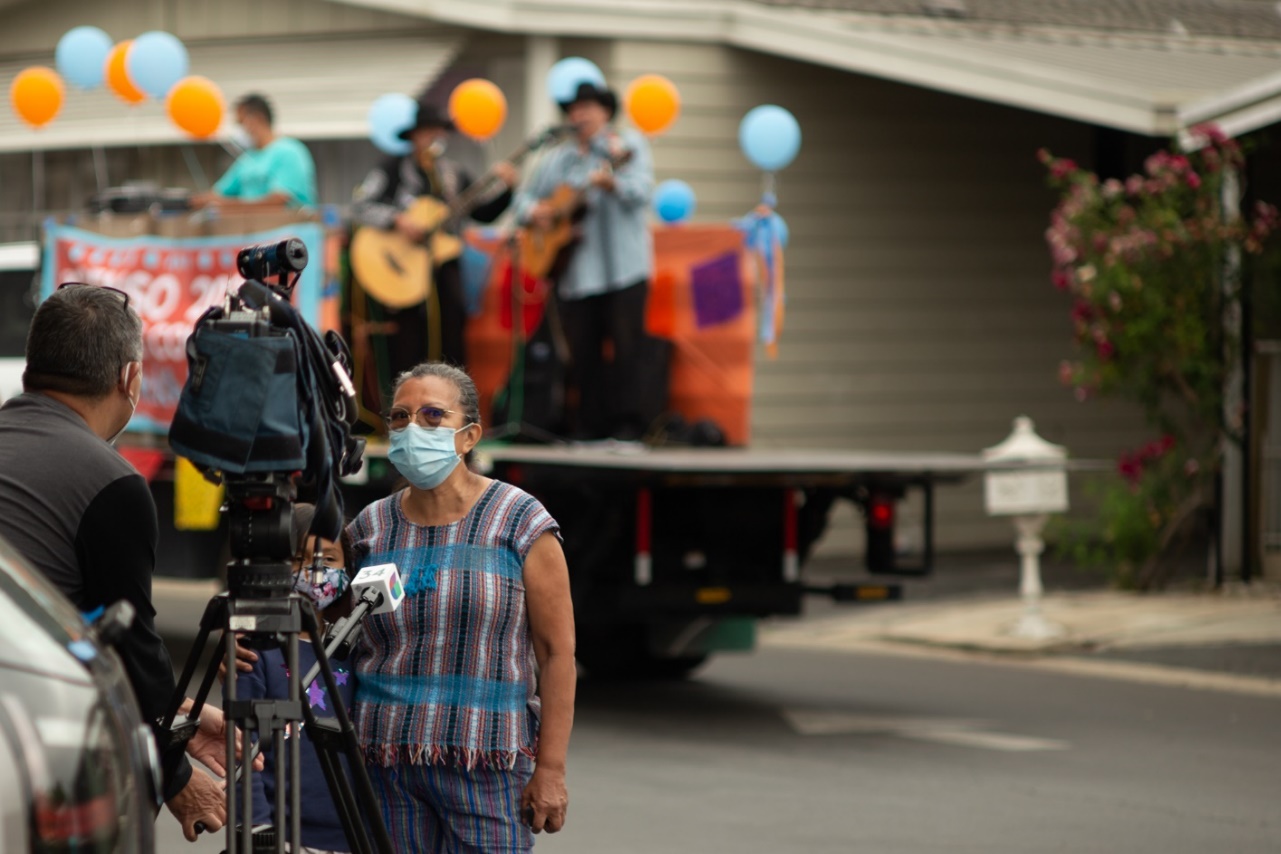 Identifica un punto principal de contacto para dar apoyo a comunicación y logística para el evento. Traza una ruta clara, tomando en consideración el número de participantes confirmados (carros), paradas, etc.  Asegúrate de las aprobaciones relevantes de la ciudad, incluyendo las del departamento de policía (con escolta o sin escolta) Planea una campaña local de redes sociales para promocionar el evento de búsqueda del vehículo Comparte la diversión!  Toma fotos y videos para compartirlas con la Caravana de Carros del Censo  y el orgullo de su ciudad natal con toda su comunidad. 